 	Compiègne le 25 mars 2017 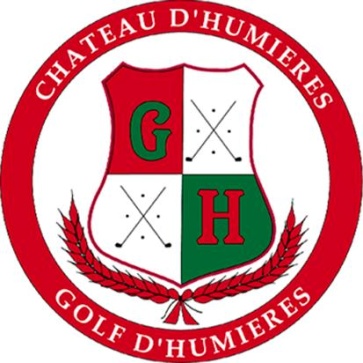 ASSOCIATION DU GOLF DU CHATEAU D’HUMIERESASSEMBLEE GENERALE ORDINAIREPrésents : Grégory Anguille, Daniel Gnat , Jeanne Hartel ,Bernard Joyez , Marius Melotti , Roger Plaisant , Isabelle Portelette,  Robert  Portelette , Alain Sensever.Absents excusés : Dominique lefevre, Hervé Rossignol  et Guy Vilport    Roger Plaisant, Président, souhaite la bienvenue aux adhérents de l’association et les remercie de leur présence : 45 personnesChaque membre se présente en indiquant sa fonction au sein du bureau et continue d’assurer son poste. : Isabelle PORTELETTE : Trésorière, présente le compte d’exploitation de l’année 2016, lequel a été vérifié par Marie-Françoise PIRIOU et Philippe BONET. Isabelle expose également le prévisionnel 2017. Quitus lui ai donné à l’unanimité.L’association compte au 25 mars : 147 membresLe golf scolaire est en place,  en accord avec Dominique Lefèvre, Pascale Bouchain et l’association. Ecole de golf : 15 enfants sont inscrits, donc on peut envisager la labellisationIsabelle a obtenu le diplôme d’Animateur sportif. Robert PORTELETTE : Président de la commission sportive, informe qu’il y a eu 50 compétitions en 2016, réparties en ludiques, stableford, ainsi que le week-end. La moyenne étant de 56 joueurs par compétition.  Il a été créé 4 équipes inscrites à la ligue Picardie. Robert remercie les joueurs pour leur participation.Bernard JOYEZ : Adjoint au Président de la commission sportive,   organisateur des compétitions en match play. En 2016 : 54 joueurs – 14 poules. En 2017 sont organisées (en plus des match play) des compétions séniors inter clubs, (8 clubs au total)  Réception à  Monchy-Humières  principalement le mardi. Alain SANSEVER : Adjoint au Président de la commission sportive, rédacteur du calendrier des compétitions, enregistrement des résultats sur Excel.  Les Ringer-score auront lieu en juillet et août.Daniel GNAT : Responsable communication, fait vivre le blog qui compte 1200 visites à ce jour : propose de s’abonner à  la news letter,  faire des suggestions, mettre des photos, consulter les résultats des compétions.Jeanne HARTEL est présentée en qualité de secrétaire du bureau.L’assistance est informée que  chacun peut poser sa candidature au bureau, mais pas de postulant connu ce jour.Le nouveau bureau sera constitué lors de la réunion du 6 avril 2017 QUESTIONS et REMARQUES / REPONSES – INFORMATIONS DIVERSESLa séance se termine par le verre de l’amitié offert par l’associationQuestions et remarquesRéponses – InformationsPeut-on organiser des compétions entre 12 et 14 h ?Oui Combien de membres inscrits à Humières ?Environ 300 personnes, selon le représentant de la DirectionCombien de personnes venant de Compiègne ou autres golf ?Environ 80 personnes, selon le représentant de la DirectionCompte tenu du nombre de joueurs, il faut éviter de couper le parcours Un message sera mis sur le blog.La Direction informera par mailNe plus démarrer le parcours au n°10, à noter sur le siteInterdit de jouer les balles de practicePeut-on démarrer au  n°10 ?NONOuverture des grilles à 8 H.Fermeture à 21 H.Le trou n° 2 n’est pas sécuriséMise en place des piquets rouges